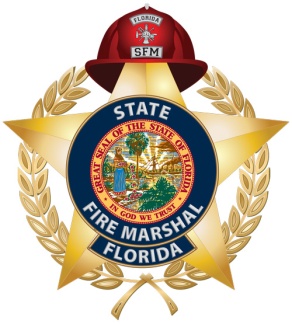 Fire Department Safety CommitteeAction PlanThe purpose of this document is to provide fire department safety committees with a list of possible action items committee members can utilize in an effort to make the department a safer and healthier workplace.  The list is not exhaustive nor is it mandatory, but serves only as a basis for decision making.Conduct, at a minimum, quarterly meetingsReview new hire / incumbent medical physical program.Review “Fire Service Log and Summary of Occupational, Diseases, and Illnesses” form.Review Critical Incident Stress Management (CISM) policies.Review all accidents / incidents involving fire department apparatus.Review personal protective equipment (PPE) cleaning and maintenance procedures.Review department’s Respiratory Protection Program.Review Emergency Response Plan.Review Safety Committee policies and procedures.Review Exposure Control PlanReview department’s Risk Management Plan.Complete a Facilities Safety Checklist.Conduct an audit of the department’s compliance to Florida Administrative Code 69A-62 and Florida Statute 633.502 – 633.536 using the Florida State Fire Marshal’s “Compliance Guidance” document.